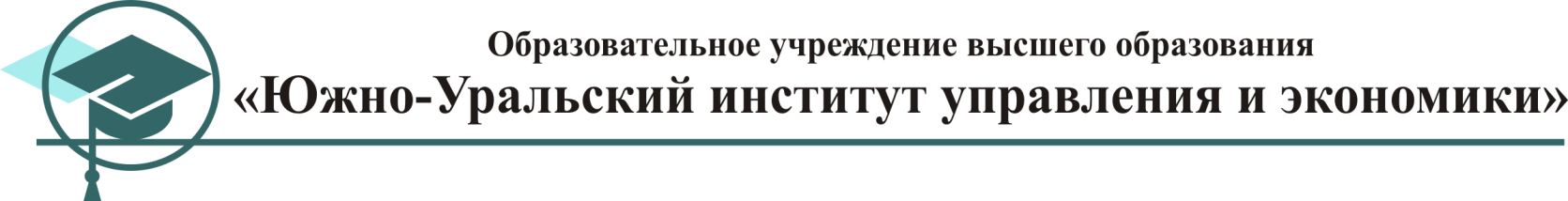 Пожилое общество: культура старости в современном миреНаучная работаВыполнила:Сусоева Анастасия,студентка 3 курса ОУ ВО «ЮУИУиЭ», направление «Менеджмент»Научный руководитель:Нагорная О.С.,д.и.н., проректор по научной работеЧелябинск, 2017Введение	На протяжении целого ряда исторических эпох люди пожилого возраста воспринимались как носители уникального жизненного опыта, необходимого остальным возрастным когортам для выживания, развития и обеспечения благополучия. Благодаря этому символическому капиталу те немногие, кто доживал «до почтенных седин», возглавляли территориальные сообщества, выступали в качестве судей и советников. Глобальные изменения периода современности: рост численности населения, повышение ожидаемой длительности жизни, развитие системы соцобеспечения, - привели к складыванию парадоксальной ситуации: масштабное увеличение количества пожилых людей в сравнении с остальными возрастными группами происходит в ситуации доминирования в общественном сознании идеала молодости. Как подчеркивает Л. Дьяченко, старшее поколение вытесняется на периферию общественной жизни вследствие развития технологий [12]. Важную роль здесь играет и экономический аспект: развитие системы пенсионного обеспечения предполагает основную нагрузку на работающее население, представляя пенсионеров в качестве своеобразного балласта. Согласно данным Росстата, на 2016 г. в Российской Федерации 35,61% населения перешагнуло границу 60-летия. Неслучайно одним из вынужденных средств облегчить это бремя видится смещение пенсионного возраста (цитата и сноска на какой-нибудь закон о пенсионной реформе).В международной перспективе мы можем выделить два разнонаправленных вектора развития: в западных странах, давно признавших себя «стареющим обществом», активно развиваются программы, направленные на интеграцию пожилых людей в социальную, культурную и экономическую сферы жизни. Кроме того, существует целый пласт популярной культуры, транслирующий позитивный образ старости. В российском обществе, подверженном сходным демографическим процессам, пожилой возраст ассоциируется с дряхлостью и ущербностью [12], а учитывая мизерное медицинское и пенсионное обеспечение, – с нищетой и одиночеством. Подобная ситуация, безусловно, негативно влияет на эмоциональное состояние российского населения всех возрастных когорт, препятствует излечению социальных страхов, ускоряет утрату традиционных ценностных основ межпоколенческой коммуникации, дестабилизирует социально-экономическую и политическую ситуацию. При этом ни одна из стратегических концепций развития страны не предусматривает прицельной работы по решению этих проблем: в основном эти документы ограничиваются традиционными позициями развития системы социальной защиты, не уделяя внимания изменению ситуации в целом [1].Актуальность данной работы обусловлена необходимостью научного анализа культуры старости в разных странах, в том числе возможностей ее позитивной презентации различными средствами массовой культуры: фотографией, кино, литературой. Представляется, что взвешанная рецепция зарубежного опыта в отдельных сферах социальной и политической жизни будет способствовать формированию и трансляции реалистично-позитивного образа старости, а также эмоциональному оздоровлению общества через избавление от возрастных страхов. Объектом исследования является образ старости в современной российской и западной культурах.Предмет исследования: концепции, средства и каналы нормализации восприятия старости как периода возможного сохранения социальной и культурной активности пожилых людей.Цель: разработка рекомендаций по созданию положительного образа старости путем осуществления ряда мероприятий, направленных на привлечение пенсионеров к активной общественной и культурной деятельности, передаче своего жизненного опыта, по созданию пространств встречи разных поколений для восстановления естественной возрастной коммуникации.Задачи:- провести сравнительный анализ демографической ситуации, уровня жизни и пространств социальной активности пожилых людей в России и странах Запада;- исследовать специфику политических программ, нацеленных на улучшение жизненного уровня пенсионеров в России и странах Запада, выявить возможные лакуны в целеполагании российских политических партий, а также пробелы существующего законодательства;- исследовать образ старости, транслируемый в российской и западной медиакультуре, определить возможные образцы для заимствования;-  разработать рекомендации по эмоциональному оздоровлению российского общества через коррекцию образа старости в условиях «пожилого общества». Широкий круг источников, привлеченный к данному исследованию, можно разделить на следующие группы: - статистические данные и данные социологических опросов позволяют смоделировать существующую структуру возрастных когорт российского населения, а также выявить и проанализировать восприятие пожилых людей различными социальными группами;- нормативно-правовые документы предоставляют возможность исследовать специфику правового положения пожилых людей в конкретной стране, перспективы его улучшения;- произведения современной культуры (кино, фотография, литература) отражают попытки коррекции образа старости и стабилизации эмоционального дисбаланса в связи с существующими страхами перед старостью;- публикации в СМИ разных стран, особенно в сети Интернет используются для изучения общественного мнения в целом и позиций отдельных социальных и политических групп касательно вопросов, связанных с проблемами пожилых людей.§ 1. Статистический анализ современных демографических тенденций в России и за рубежомСовременный этап в демографическом развитии России является переходным, что обусловлено, в первую очередь, повышением продолжительности жизни, низкой рождаемостью, высокой смертностью (таблица 1) и т.д. [32]. На этом фоне стоит выделить специфическое положение, которое занимает в структуре населения России группа людей пенсионного и предпенсионного возраста.	Критерием старости длительное время была нетрудоспособность человека, однако в современном обществе она сменилась на получение права на пенсионное обеспечение [13]. Возраст выхода на пенсию, установленный законодательно, в разных странах варьируется. Так в России пенсионный возраст женщин – 55 лет, мужчин – 60 лет; в Германии 60/65; в США 65; во Франции 60/60; в Японии 70; в Англии 60/65. Таким образом, можно сказать, что группы населения пенсионного и предпенсионного возраста в изучаемых для сравнения странах мира отличаются, и в России самый низкий пенсионный возраст. Различия также затронули и социальный, и иные статусы, одинаковы лишь проблемы, связанные с наступлением пожилого возраста. И для решения этих проблем у пенсионеров изучаемых для сравнения стран имеется больше возможностей, нежели у пенсионеров России. 	Согласно исследованию А. Вишневского, директора Института демографии НИУ ВШЭ, население в России стабильно увеличивается на протяжении семи лет подряд (2009-2015 гг.) [11], что подтверждают данные Росстата, представленные в таблицах 1 и 2. Таблица 1 - Рождаемость, смертность и естественный прирост населения	Из данных таблицы 1 видно, что естественный прирост населения за период 2009-2015 гг. стал положительным: вместо -248856 показатель 2015 г. составляет 32038. Однако несмотря на это, смертность незначительно меньше рождаемости, что говорит о сложной демографической ситуации в стране. Можно также увидеть, что на протяжении семи лет население России возросло на 3688 тыс. человек (таблица 2), при этом количество трудоспособных граждан сократилось на 3784 тыс. человек, на что значительно влияет небольшой разрыв между рождаемостью и смертностью.Таблица 2 - Распределение населения по возрастным группам (на 1 января; тысяч человек)В России улучшились показатели занятости населения, представленные в таблице 3. Из приведенных данных следует, что по сравнению с 2009 г., численность занятых увеличилась на 2913,1 тыс. человек. Более того, в этот период наблюдалась определенная стабильность, так как данные изменяются незначительно изменения и остаются в одном диапазоне.Таблица 3 - Численность занятых в Российской Федерации, в среднем за год (тыс. человек)Таблица 4 - Численность безработных в Российской Федерации, в среднем за год (тыс. человек)Исходя из всего вышеперечисленного можно сделать вывод о непростой демографической ситуации в России. Из-за низкой рождаемости и высокой смертности создается обстановка, в которой трудоспособного населения недостаточно много, чтобы покрыть затраты на социальное обеспечение, складывающегося в том числе из отчисляемых работающим населением налогов и необходимое большей части нетрудоспособных граждан. Такое положение дел, к сожалению, негативно влияет на экономику, и в России ощущается дефицит рабочей силы. Пожилые люди, являющиеся большей частью нетрудоспособного населения, при наступлении пенсионного возраста, могут и хотят работать. Перейдя в новый этап жизни, у людей старшей возрастной когорты появляется больше времени на себя, что требует определенных средств, которых, как правило, не хватает, так как пенсии достаточно на обеспечение минимума, что побуждает пенсионеров стремиться к поиску рабочего места. Однако у них нет такой возможности, так как российский рынок труда не ориентирован на организацию рабочей среды для людей данной возрастной категории, почему их желание и имеющийся потенциал остаются без внимания и возможности к реализации, что, в свою очередь, оказывает пагубное воздействие на их психическое и физическое состояния: старшее поколение замыкается в себе, переживает проблемы нехватки средств, начинает экономить на таких важных вещах, как еда или лекарства, чтобы обеспечить себе досуг любой формы. Что касается западных стран, то согласно данным Департамента Статистики ООН, население Германии на конец 2016 г. составляло 81 299 878 человек, т.е. увеличилось приблизительно на 51 187 человек. В начале года оно оценивалось в 81 248 691 человек, исходя из чего, годовой прирост составил 0.06 %. Родились 677 614 человека, умерло 878 298 человек, и естественный прирост населения равен -200 684 человека. Возрастное распределение выглядит следующим образом: 10 828 331 человек младше 15 лет (мужчин: 51,3% (5 557 660 человек), женщин: 48,7% (5 271 484 человек)); 53 731 902 человека старше 14 и младше 65 лет (мужчин: 50,5% (27 170 419 человек), женщин: 49,5% (26 561 483 человек)); 16 739 645 человек старше 64 лет (мужчин: 43% (7 201 543 человек), женщин: 57% (9 537 289 человек)).Естественный прирост населения в Германии составляет отрицательный показатель. За один только 2016 г. население увеличилось на 57187 человека, нетрудоспособным из которого является 20,5% (16 739 645 человека), когда остальные – трудоспособными.Если говорить о Франции, то согласно данным Департамента Статистики ООН в области демографической и социальной статистики, на конец 2016 г., ее население было составляло 64 837 923 чел. За 2016 г. население страны увеличилось приблизительно на 290 464 чел., то есть годовой прирост был равен 0.45 %. Рождаемость: 797 807 человек; умершие: 574 472 человека; естественный прирост населения: 223 334 человека. Возрастное распределение выглядит следующим образом: 12 018 357 человек младше 15 лет (мужчин: 51,2% (6 155 712 человек), женщин: 48,8% (5 862 645человек)); 41 956 620 человек старше 14 и младше 65 лет (мужчин: 51% (20 996 465 человек), женщин: 49% (20 960 155 человек)); 10 862 297 человек старше 64 лет (мужчин: 49% (4 559 403 человек), женщин: 51% (6 302 894 человек)).Естественный прирост населения во Франции составляет показатель, равный 223334 человека. За 2016 г. население увеличилось на 290 464 человека, нетрудоспособным из которого являются 16,6% (10 862 297 человека).Данные зарубежной демографической ситуации дают возможность сравнить их с ситуацией в России. Из представленных выше цифр видно, что и во Франции наблюдается более положительная тенденция, так как промежуток между смертность и рождаемостью перевешивают в сторону первого, когда в Германии все наоборот. Таким образом, можно увидеть, что рассматриваемые страны имеют схожие, а где-то и одинаковые тенденции. А это говорит об одном: повышение пенсионного возраста в России неизбежно и это требует определенных мер. Западные страны, столкнувшиеся с этим раньше, имеют преимущество, так как поиск решения на их территории начался значительно раньше, чем в Российской Федерации. России требуется государственная модель жизни в пожилом обществе, которой на данный момент нет. Наличие такой модели позволит сгладить имеющиеся острые углы в обществе, связанные со старостью, а также создать создало бы более благоприятные психологические и экономические условия для пожилых людей.  §2. Экономическое положение старших возрастных когорт в европейских странах и в РоссииИнстинкт самосохранения и стремление к удовлетворению интересов и социально-экономических потребностей – это два важнейших фактора, влияющих на обеспечение жизнедеятельности человека. Изначально люди реализовывали свои устремления в коллективе, прибегая к помощи членов данного общества. Это давало возможность повысить уровень удовлетворения человеческих потребностей. Вместе с этим взаимопомощь и моральные нормы, обязательные для всех, давали больше шансов одному человеку улучшить свои возможности реализации собственных интересов. В качестве инструмента государства выступала социальная помощь, которая действовала как закон, предназначенный для противостояния рискам и опасностям, в том числе исходящим в общественных отношениях, негативно действующим на человека как наиболее слабого члена этого общества, неспособного к самообеспечению и нуждающегося в заботе социума. В современном мире в системе мер социальной защиты населения важное место занимает гарантированное обеспечение прожиточного уровня и прожиточного минимума. Прожиточный минимум – важнейший и признанный в мире показатель уровня жизни населения, который рассчитывается во всех развитых странах. В соответствии с Федеральным законом от 24 октября 1997 г. №134-Ф3 «О прожиточном минимуме в Российской Федерации», прожиточный минимум представляет собой стоимостную оценку потребительской корзины, а также обязательные платежи и сборы [3]. Потребительская корзина включает минимальные наборы продуктов питания, непродовольственных товаров и услуг, необходимые для сохранения здоровья человека и обеспечения его жизнедеятельности [3]. Это одно из центральных понятий системы социальных гарантий, предоставляемых государством населению, статистический стандарт, характеризующий минимум средств, необходимых для физического и духовного выживания и развития человека [20]. Цель введения прожиточного минимума представляет собой осуществление оценки уровня жизни населения РФ, который соответствует субъекту России при реализации социальной стратегии и разработке социальных программ; обоснование размера, стипендий, пособий и иных социальных выплат; оказание государственной социальной помощи малоимущим гражданам.Также у пожилого населения есть возможность получения социальных выплат – накопительных пенсий, которые представляют собой ежемесячную денежную выплату в целях компенсации застрахованным лицам заработной платы и иных выплат и вознаграждений, которые были утрачены ими в связи с наступлением нетрудоспособности вследствие старости [5]. Такая помочь оказывает финансовую поддержку старшему поколению и в России долгое время велись споры среди населения о нехватке денежных средств, выделяемых государством. 	Согласно данным Росстата, представленным в таблице 5, минимальный прожиточный минимум на душу населения за 2010-2016 гг. заметно вырос и составляет 8803 руб. Растет также и размер средней пенсии (таблица 6). Рассмотрим экономическое положение одного неработающего пенсионера, доход которого состоит из средней пенсии на 2016 г. Таблица 5 - Величина прожиточного минимума (на отчетный год; руб.)Таблица 6 - Средний размер назначенных пенсий по видам пенсионного обеспечения и категориям пенсионеров в РФ (по состоянию на 1 января; рублей)Потребительская корзина по России в среднем составляет 8 742 руб. [29], средняя квартплата в месяц – около 2 500 руб. с учетом предоставляющихся льгот (-50% на оплату коммунальных услуг).  Расходы пенсионера в среднем составляют 11 242 руб. при средней пенсии 12 080,9 руб., согласно таблице 6. Остаток имеющихся средств уходит на такие расходы, как дополнительные лекарства, обследования и прочее, что позволяет сделать вывод, что у пенсионеров мало возможностей для организации досуга, требующих затрат. Например, поход в кафе, в кино, в театр и другое. Пожилые люди, не имея денег, остаются дома и считают копейки, что лишь усугубляет процесс психологической закрытости от окружающего мира. В Западных странах ситуация выглядит иначе. Например, во Франции прожиточный минимум составляет 1254 евро, а минимальная пенсия – 800 евро [31]. При стоимости потребительской корзины – 137 евро [31], – и квартплаты французский пенсионер имеет куда больше возможностей для организации собственного досуга, не говоря уже о том, что при накоплении средств у него больше возможностей для организации путешествия. Что касается Германии, то там прожиточный минимум равен приблизительно 646 евро [21], пенсия – 787 евро [21], и потребительская корзина составляет 700 евро [21]. Данная картина наглядно иллюстрирует, что немецкие пенсионеры имеют больше выбора и возможностей для самореализации, в отличие от российских. Таблица 7 - Численность работающих пенсионеров, состоящих на учете в системе Пенсионного Фонда РФ (по состоянию на 1 января; тыс. человек)Таблица 8 - Общая численность пенсионеров в Российской Федерации (на 1 января)	Таким образом, в России существует ситуация, в которой пенсионеры испытывают нехватку денежных средств для организации досуга, посещения различных творческих клубов, мероприятий, самореализации. Для получения дополнительных средств пожилые люди пытаются найти дополнительный заработок. Так на данный момент в России, согласно представленным в таблице 7 данным Росстата, число работающих пенсионеров на 2016 г. составило 14199 тыс. чел. из общего количества в 3555 тыс. чел. (таблица 8). Одной из причин такой ситуации является отсутствие возможностей для трудоустройства пенсионеров, что в свою очередь приводит к десоциализации старшего поколения, его зацикленности на бытовых проблемах и вопросах здоровья. Безусловно, согласно данным таблицы 7, имеет место быть увеличение числа работающих пенсионеров, которое осуществляется достаточно медленно. Однако сложно сказать, что становится причиной данного прогресса: необходимость в заработке, вынуждающая пожилых людей искать любую работу, или же развитие российского рынка труда в отношении пенсионеров. Тем не менее, проблема трудоустройства остается и необходимость в денежных средствах у старшего поколения является одним из актуальных вопросов. §3. Специфика программ российских политических партий в отношении людей пенсионного возраста	В демографической структуре России на данном этапе развития наступил период, который является переходным. Одной из основных его характеристик выступает увеличение доли пожилых людей в составе населения, что может серьезно повлиять на экономические, политические и социальные процессы и сделает необходимым использование трудового и общественного потенциала старшего поколения. Подобные модели уже существуют и носят в социологии название «общество для людей всех возрастов» [19]. Для реализации идеи создания «общества для людей всех возрастов» необходимо решить ряд задач по улучшению условий проживания и возможностей разных возрастных групп. Однако одной из важнейших задач, стоящих в первую очередь перед российским государством, а уж во вторую очередь перед российским обществом, является формирование в общественном сознании положительного образа старости как социальной группы, обладающей высоким экономическим и культурным потенциалом. В российском законодательстве, как и в любом другом, где конституцией закреплен статус «социального государства», существует целый комплекс нормативно-правовых актов, направленных как на защиту старшего поколения, так и на обеспечение равенства их возможностей в различных сферах жизнедеятельности. Существуют программы социального страхования [2] и льгот [5], что частично решает его финансовые и медицинские проблемы. Стоит отметить, что если попытаться определить место России среди моделей социального государства, что напрямую связано с решением проблемы строительства «общества для людей всех возрастов», то наша страна совмещает континентальную концепцию, которая строится на связи между уровнем социальной защиты и профессиональной деятельностью гражданина, и скандинавскую, где высока доля участия государства в производстве и распределении социальных услуг. Это, в частности, можно связано с советским наследием России, где государство играло определяющую роль в обеспечении населения социальными гарантиями и услугами, что, естественно, сформировало определенный тип мышления советского, а ныне и постсоветского гражданина. В России пожилые люди имеют право на получение пенсии по старости и инвалидности, в исключительных случаях предусмотрены особенные надбавки к пенсиям (участник Великой Отечественной войны, Труженик тыла, Герой труда и другие советские и российские награды и звания). Наличием пенсий социальное обеспечение пожилого населения в России не ограничивается. Стоит упомянуть о возможности особого социального обслуживания на дому, при котором пожилой человек может бесплатно получить помощь в хозяйственных делах от управления по социальной защите населения. К бесплатным социальным услугам для пенсионеров относятся: возможность полустационарного социального обслуживания в отделениях дневного (ночного) пребывания, стационарного социального обслуживания в стационарных учреждениях социального обслуживания, срочного социального обслуживания и социально-консультативной помощи [5]. Однако, несмотря на наличие социального страхования граждан, включающего социальные гарантии при достижении определенного возраста, старшее поколение не задействовано в общественной жизни и остается отрезанным от современного общества, что способствует закреплению негативного образа старости в общественном сознании. Спецификой российского социального государства является его заявительный характер – государственные и муниципальные ведомства прилагают усилия по поддержке пожилого населения только после поступления от него соответствующих заявлений. Отсутствие информированности пожилых граждан о предоставляемых возможностях и той поддержке, которую им может оказать государство, затрудняют полноценное функционирование системы. На протяжении многих лет в России обсуждался проект повышения пенсионного возраста, который весьма отрицательно воспринимался обществом, но в итоге был принят. Как заявил заместитель министра финансов Алексея Моисеева в интервью информационному агентству ТАСС, повышение пенсионного возраста – это, во-первых, фискальная необходимость, во-вторых - демографическая необходимость [27]. По его мнению, здоровье людей в пенсионном возрасте на данный момент лучше, чем 10-15 лет, чему способствует изменения условий жизни и что стало причиной повышения продолжительности жизни.  Исходя из всего выше сказанного, можно сделать вывод, что государство осознает существующие проблемы, однако пока не приняло каких-либо действий для ее решения, оно продолжает пытаться организовать систему, которая даст возможность платить меньше пенсий и получать больше налогов, что на данный момент сделать не удается. Это – одна из причин, из-за которой пожилые люди не могут реализовать имеющийся у них потенциал, о чем также говорит отсутствие госпрограмм и стратегического планирования мероприятий по работе с пожилыми. Таким образом, данная ситуация не решается со стороны государства, этим занимаются общественные организации и волонтерские объединения в отдельных регионах страны, что лишь подчеркивает наличие проблем, связанных с людьми пожилого возраста, и необходимость их решения. К сожалению, не смотря на положительные результаты деятельности этих объединений, возможности масштабности и всеохватности остаются прерогативой государства, когда благотворительные организации могут лишь продемонстрировать актуальность рассмотрения имеющихся вопросов и частично решить их.  Например, в Санкт-Петербурге благотворительным фондом «Добрый город Петербург» реализуется программа поддержки социальных проектов для пожилых людей «Активное поколение» [22]. Она ориентирована на поддержку проектов некоммерческих организаций и инициативных групп граждан, направленных на оказание необходимой помощи пожилым людям и приобщение их к активному участию в жизни местного сообщества. Основным инструментом программы являются малые гранты (до 100 тыс. руб.), выделяемые на конкурсной основе на реализацию широкого спектра гражданских инициатив. В регионах программы партнерами конкурса выступают: Великий Новгород и Новгородская область – Новгородский региональный общественный Фонд содействия некоммерческим проектам (ФСНП); Калининград и Калининградская область – Региональный некоммерческий благотворительный фонд местного сообщества «Калининград»; Сыктывкар и республики Коми – Региональное общественное движение «Коренные женщины Республики Коми»; Ярославская и Костромская области –  ЯРОО «Центр социального партнерства»; Тверская область – Ассоциация по развитию гражданского общества «Институт регионального развития» [22]. 	Подобные программы реализуются не только в крупных городах. Например, в ЗАТО Видяево существует социально-досуговая программа «Золотой Возраст», осуществляющаяся МБУК «Общедоступная Универсальная Библиотека» [26], в рамках которой библиотека работает с пожилыми людьми по двум направлениям: оказание библиотечно-информационных услуг; организация клубной деятельности, включающую обучение компьютерной грамотности; культурно-досуговые мероприятия и программы субботнего дня. Кроме того, в программу входит информирование пенсионеров о имеющихся у них правах и льготах и о том, как их получить. 	Существуют программы, направленные на решение проблем с трудоустройством пожилых людей, которые реализуются на региональном уровне. Одна из таких программ работает в Алтайском крае, в рамках которой служба занятости населения осуществляет следующие мероприятия: информирование граждан предпенсионного и пенсионного возраста о возможностях профессионального обучения и трудоустройства, профессиональное обучение и дополнительное профессиональное образование незанятых граждан, которым в соответствии с законодательством Российской Федерации назначена пенсия по старости и которые стремятся возобновить трудовую деятельность; оказание услуг по консультированию, тестированию и профессиональной ориентации граждан в целях выбора оптимальной сферы деятельности; привлечение граждан предпенсионного и пенсионного возраста в сферу социальных услуг, в том числе для присмотра и ухода за детьми дошкольного возраста; проведение специализированных тематических ярмарок вакансий для граждан предпенсионного и пенсионного возраста в целях содействия их трудоустройству, в том числе на общественные и временные работы, периодичностью не реже одного раза в квартал; предоставление государственных услуг по профессиональной ориентации пожилых людей в целях выбора сферы деятельности (профессии), трудоустройства, профессионального обучения [25]. Похожая программа имеется и в Кемеровской области, план мероприятий которой включает в себя меры по развитию программ повышения квалификации и профессиональной переподготовки, созданию стимулов к трудоустройству, проведение ярмарок вакансий [24]. В 2016 году более 1000 граждан пенсионного и предпенсионного возраста приняли участие в ярмарках вакансий, в том числе в специализированных. Каждый третий из них получил приглашения работодателей (около 300 человек) и 163 человека по результатам собеседования были трудоустроены.	Согласно программам, политические партии Российской Федерации, например, ЛДПР, Единая Россия, Справедливая Россия [28] и другие направлены так же на решение финансового вопроса – увеличения пенсий, совершенно забывая о возможности организации досуга и других сфер жизни пожилых людей. 	Таким образом, можно сделать вывод о том, что проблема нереализованности потенциала пожилых людей существует в российском обществе и крайне актуальна. Об этом говорит сам факт наличия отдельных программ на региональном уровне, однако то, что эта проблема решается исключительно в частном порядке в каждой области местными властями без унификации на федеральном уровне, не может повлиять на общероссийскую ситуацию. Ряд программ, как, например, в Алтайском крае, получают поддержку от Пенсионного фонда РФ [25], однако государство все равно остается напрямую не задействованным в решении данной проблемы. Оно не оказывает помощи на законодательном уровне, в федеральном масштабе, лишь предоставляет финансовую поддержку отдельным регионам, что является временной мерой. §4. «Те, кому за…» или «в 70 лет жизнь только начинается»: образ пожилых в средствах массовой культуры Как справедливо отмечает в своем исследовании Е.В. Чернышкова, «образ старости – динамическое социокультурное явление, создание которого напрямую связано с социальными, экономическими, этическими и культурными особенностями общества. Восприятие пожилых и старых людей обществом неоднозначно, так как их мудрость и опыт противопоставляются физическому, умственному и психическому увяданию. Визуальный образ старости играет большую роль в этом в процессе [18]. Российские фильмы и сериалы демонстрируют жизнь в старости в соответствии с тем, какой ее видит общество, т.е. скучной, безрадостной, серой и однообразной. Все существование стариков вращается вокруг внуков, собственного здоровья и подготовки к завершению жизни – к смерти. Повседневность представляет собой смиренное ожидание конца, на протяжении финального этапа не происходит практически никаких событий, выделяющихся из привычной чреды. При столкновении с более сложными жизненными трудностями герои фильмов демонстрируют и другие подводные камни старости: люди пожилого возраста не просто неинтересны молодым, они – обуза. Ярким кинематографическим примером является российский фильм «Бабуся» (2003 г.), снятый режиссером Л. Бобровой. Как только главная героиня, женщина пенсионного возраста, утратила возможность решать проблемы своих детей и внуков, поддерживать их материально, они тут же от нее отвернулись. Ни зять, ни любимые внуки, которым она помогла с покупкой квартиры, отказались принять ее к себе: «бабусе» ничего не остается, кроме как предаться воспоминаниям о былых временах своей активности, когда ее любили, и попытаться решить свою проблему самостоятельно. Эта картина достаточно ярко описывает сложившуюся ситуацию в обществе, где старики предоставляются сами себе, уходят на периферию не только общественной, но и родственных отношений, остаются один на один со своей беспомощностью и одиночеством. Такой же образ старости демонстрируется и в других российских картинах, например, «Клуб женщин» (1987, режиссер В. Фокин).Транслируемый в современном российском кино образ «убогой старости» лишь заостряет внимание на негативных чертах, характеризующих пожилой возраст. Возможности, имеющиеся у людей старшего поколения, опускаются, заостряется внимание на недостатках, и, как следствие, сами пожилые люди воспринимают старость как дефект, который лишает их того запаса потенциала для собственной реализации, которым они обладают. Это в свою очередь приводит к тому, что по факту пожилые люди, достигая пенсионного возраста, прекращают думать об открывающихся перед ними перспективах, подсознательно принимая укоренившийся образ старости, как формат поведения, которому необходимо соответствовать. Они теряют положительный настрой, желание жить, ставить и достигать цели, боятся идти в ногу со временем, потому что это может сопровождаться сложностями, с которыми они останутся наедине. Не желая становиться обузой, признавать контрастирующую с молодостью слабость, пожилые люди закрываются, отдаляются, что в свою очередь усугубляется поведением молодого поколения, которое под чувством страха перед старостью старается отодвинуть напоминания о предстоящем угасании как можно дальше. Все это – результат сформировавшегося вокруг данного этапа жизни негативного общественного представления. Российскому образу старости можно противопоставить образ западного пожилого человека, который демонстрирует возможные варианты реализации имеющегося потенциала. На примере фильма «Стажер» (2015 г., режиссер Н. Майерс) были показаны те же самые вопросы старости, которые встают перед пожилыми соотечественниками. В этой картине иллюстративно раскрываются широкие возможности для социумов по использованию жизненного потенциала, которыми обладают люди пенсионного возраста, в условиях повышения ожидаемой продолжительности жизни. Невозможность их полноценного трудоустройства, которая объясняется не только спецификой законодательства, но и физиологической неспособностью к ежедневной восьмичасовой  занятости, компенсируется форматом волонтерских программ, в рамках которых пожилых привлекают к обучению и передаче имеющихся у них знаний и социального опыта. Именно в рамках подобного социального проекта главный герой, 70-летний вдовец, устраивается на работу старшим стажером в интернет-магазине модной одежды. На протяжении фильма его авторами четко реконструируется процесс как адаптации пожилого человека к новому окружению, так и реакция на его присутствие молодого поколения. Изначально возраст героя становится причиной предвзятого к нему отношения – он воспринимается как обуза, от него пытается избавиться глава фирмы. Однако впоследствии оказывается, что те знания и опыт, которыми обладает главный герой, становятся панацеей для многих в решении разнообразных проблем: любовных, семейных, деловых. Персонаж учит молодых жизни, доказывая практичность и актуальность имеющегося у него опыта вне зависимости от времени и общества, в котором он применяется. Еще одной образной линией в данной картине становится демонстрация внепрофессиональной активной жизни американских пенсионеров: занятия йогой в парке, хобби и коллекционирование, даже посещение похоронных церемоний друзей предстает в позитивном свете. И хотя авторов картины можно обвинить в излишней идеализации ситуации, культурное послание фильма однозначно – формирование нового образа пожилого человека, полностью интегрированного в современную динамичную социальную жизнь.Сходный пример подобного образа старости демонстрирует фильм «Starперцы» (2013 г., режиссер Дж. Тёртелтауб). В этой картине рассказывается история четырех мужчин, которые сохранили дружеские отношения с детства до пенсионного возраста: новым испытанием для них становится свадьба одного из этой четверки. Используя образ традиционного мальчишника в Лас-Вегасе, режиссер иллюстративно подчеркивает глубину пропасти между поколением пожилых и молодых мужчин. Сначала герои не до конца понимают специфику развлечений и жизни нынешней молодежи и явно выделяются на их фоне, но принимая участие в современной жизни, становятся ее частью, находят общий язык с молодым поколением, вливаясь в ту обстановку, в которой они оказались. Рассказанная история демонстрирует, что жизнь, после достижения пенсионного возраста не заканчивается, а только начинается, и веселье, радость и любовь не покидают этот период жизни, а, наоборот, приобретают другие краски, дарят новый опыт и направлены на другие приоритеты и ценности. Старость в «Starперцах» представлена как яркое событие, а не серая и унылая смена одинаковых будней. Подобные фильмы позволяют посмотреть на старость под другим углом, дают возможность переоценить будущее и более уверенно вступить в новый этап жизни. Демонстрация положительных моментов старости с точки зрения социальной и культурной сфер компенсирует минусы медицинского дискурса, оставляя людям старшего поколения возможность посмотреть на себя иначе, почувствовать себя увереннее, частью общества, в котором они находятся. Менее игровым, но столько же важным визуальным средством формирования образа старости выступают фотографии, размещаемые как в рамках выставок, так и в сети Интернет. Они наглядно демонстрируют обществу проблемы пожилых людей, призывают к участию в их жизни, тем самым позволяя молодому поколению воспринимать достижение пенсионного возраста с точки зрения получения новых возможностей и перехода на новый, не менее интересный этап. Фотограф из Хельсинки (Финляндия), Нита Вера, продемонстрировала в своей серии фотографий «Space and Relation Between» 2013-го года проблему зацикленности пожилых людей на негативных сторонах своего возраста, их самоизоляцию не только от общества, но и от семьи. На ее снимках герои выглядят одинокими, брошенными, предоставленными самим себе [35].Иной образ поставлен в центре работ японского фотографа М. Янаги в «My Grandmothers», идеей которой стало желание показать предположения нескольких опрошенных девушек о том, как они будут жить 50 лет спустя [33]. Созданные по их представлениям фотографии транслируют положительный образ старости, показывают, что те мечты и желания, которые рождаются в молодости, можно реализовать будучи в пенсионном возрасте. Подобные работы позволяют увидеть и осознать отсутствие той огромной дистанции между поколениями, которая многим видится из-за нежелания, а где-то и отсутствия возможностей принять плюсы перехода на завершающий этап жизни. Этот же взгляд на старость был поддержан фотографом Э. Стайн в проекте «Hello, I'm Nora», где показана 73-летняя лондонская пенсионерка, демонстрирующая открытость, веселый нрав и возможность продолжения жизни в позитивном ключе на склоне лет [34]. Создание положительного образа старости путем демонстрации имеющихся возможностей пожилых людей через популярную визуальную культуру имеет и важный зеркальный эффект: этот образ старости дает молодому поколению шанс принятия завершающего этапа жизни как периода раскрытия нового потенциала. Необходимость принятия старости с положительного ракурса является экзистенциальной потребностью, она нацелена как на решение проблем пожилых людей, связанных со сложностями адаптации к современным устоям жизни, так и молодого поколения, испытывающего страх перед неизбежным старением. Реализация условий, позволяющих достичь равновесия между возрастными когортами, позволит повысить уровень психологического здоровья общества, развития социально-культурной и профессиональных сфер. И в этом авторы статьи видят насущную задачу функционеров от культуры и творческих деятелей.ЗаключениеВ современном мире понятие «старость» стало синонимом неуспеха и потерь, а набор социальных ролей органичен до присмотра за внуками и ведения домашнего хозяйства, что исключает активное участие пожилых людей в общественной, экономической и культурной жизнях. Старость стала ассоциироваться с негативным образом заключительного этапа жизни, потеряла уважение к себе, что обуславливается обесцениванием, потерей значимости традиционной культуры, чему также способствует низкий уровень жизни старшего поколения в России. В центр выходит молодежная культура, пропагандирующая молодость и стремящаяся отодвинуть столь отрицательное явление, как наступление старости, на задний план, из-за чего старшему поколению приходится конкурировать с молодым в условиях нестабильной экономики. В российском пространстве отсутствуют условия для возможности реализовать европейскую модель успешной старости. И в ходе исследования было продемонстрировано, что в России сложился достаточно устойчивый негативный образ старости, причинами чего является ряд следующих факторов, требующих решения: 	– демографические: повышение пенсионного возраста в России неизбежно; 	– экономические: имеющегося размера пенсий недостаточно для организации досуга и покрытия расходов, превышающих потребительскую корзину, из-за чего старость ассоциируется в обществе с бедностью;	– политические: помощь государства выражается лишь в социальных льготах;	– медийные: отсутствие демонстрации положительного образа старости, приводящее к закреплению отрицательного отношения к новому этапу жизни. 	Таким образом, исходя из вышесказанного, решение данных вопросов может быть следующим: 	– создание государственной модели жизни в старости, которая позволит адаптировать российское пространство под повышение пенсионного возраста, с чем уже успели столкнуться западные страны;	– создание условий и возможностей для трудоустройства пенсионеров с целью повышения их заработка и повышения качества условий жизни, проведения досуга и т.д.;	– организация программ на государственном уровне, направленных на привлечение пожилых людей к общественной и досуговой деятельности с целью предоставления возможности реализации имеющегося потенциала и передачи опыта пенсионеров молодому поколению, а также повышения коммуникаций между людьми разных возрастных групп;	– создание положительного образа старости путем демонстрации имеющихся возможностей пожилых людей через популярную визуальную культуру: СМИ, фотографии, видео, кино и другое. 	Подводя итог проделанной работе, следует сказать, что вопрос о культуре старости важен так как негативный образ старости постепенно укореняется в сознании общества, а сама старость становится «постыдной» и теряет свою значимость, как носителя бесценного опыта. И именно этим моментам были выделены пути решения назревающей проблемы, которые поспособствуют улучшению жизни пожилого населения России.Список литературыКонцепция долгосрочного социально-экономического развития Российской Федерации на период до 2020 года/Консультант Плюс – URL: www.consultant.ruФедеральный закон от 16.07.1999 N 165-ФЗ (ред. от 03.07.2016) "Об основах обязательного социального страхования"// СПС КонсультантПлюс Федеральный закон от 24.11.1997 N 134-ФЗ (ред. от 03.12.2012) "О прожиточном минимуме в Российской Федерации "// СПС КонсультантПлюсФедеральный закон от 24.11.1997 N 134-ФЗ (ред. от 03.12.2012) "О прожиточном минимуме в Российской Федерации "// СПС КонсультантПлюсФедеральный закон от 28.12.2013 N 424-ФЗ (ред. от 23.05.2016) "О накопительной пенсии" // СПС КонсультантПлюсФедеральный закон от 28.12.2013 N 442-ФЗ (ред. от 21.07.2014) "Об основах социального обслуживания граждан в Российской Федерации""// СПС КонсультантПлюс – ст. 20Федеральный закон от 28.12.2013 N 442-ФЗ (ред. от 21.07.2014) "Об основах социального обслуживания граждан в Российской Федерации""// СПС КонсультантПлюс – ст. 20Амбарова П. А. Культурная вариативность "социальных часов". Начало жизненного пути / П. А. Амбарова // Известия Уральского государственного университета. Сер. 1, Проблемы образования, науки и культуры. — 2011. — N 2 (89). — С. 220-229.Амбарова П. А. Культурная вариативность "социальных часов": "серебряный возраст" или "возраст невидимки"? / П. А. Амбарова // Известия Уральского государственного университета. Сер. 1. Проблемы образования, науки и культуры. — 2011. — № 3 (92). — С. 172-178. Анисимов В. Н. Горячие точки современной геронтологии // Природа. – 2007. - № 2. – С. 52-60. Вишневский А Демографические проблемы и перспективы России // Материалы XI международной конференции «Российские регионы в фокусе перемен», г. Екатеринбург, 17-19 ноября 2016 года. URL: www.conf-expert.urfu.ru/ru/docs/2016 Дьяченко Л.И. Феномен старости в современном обществе: социально-культурная и личностная экспликация. Автореферат диссертации … к. филос. н., г. Казань, 2009. 28 стр. Молевич Е. Ф. К анализу сущности и формы социальной старости // Социс. 2001. № 4. С. 61–64.Пайфер М. Иная страна. Как не заблудиться в эмоциональном мире пожилого человека [Электронный ресурс] // Отеч. записки. 2005. № 3. URL: www.strana-oz.ru/?numid=24&article=1065Сахарова Эмоционально-нравственная сфера пожилых людей (опыт психологического исследования). Монография. М.: Прометей, МПГУ, 2011. Смолькин А. Исторические формы отношения к старости // Отечественные записки. 2005. № 3. URL: strana-oz.ru/?numid=24&article=1077 Феофанов К.А. Старость в современном обществе: Руководство по социальной геронтологии // Социальная геронтология: Современные исследова­ния. — М.: ИНИОН РАН, 1994. — С. 41 —57Чернышкова Е. В. Визуальный образ старости в контексте современной жизни/ Е.В. Чернышкова// Научно-теоретический журнал «Научные проблемы гуманитарных исследований» - 2011 г. - № 9 – С. 288-293.Щанина, Е. В. Организация досуга пожилых людей / Е. В. Щанина // Известия высших учебных заведений. Поволжский регион. Общественные науки. – 2013. – № 4 (28). – С. 149–157.Национальная энциклопедическая служба [Электронный ресурс]. – URL: www.voluntary.ru (дата обращения: 05.02.2017).Официальный сайт DeStatis – URL: www.destatis.de (дата обращения 05.02.2017) Официальный сайт благотворительного фонда «Добрый город Петербург» - URL: www.dobrygorod.spb.ru (дата обращения: 28.01.2017) Официальный сайт всероссийского центра изучения общественного мнения – URL: www.wciom.ru Официальный сайт департамента труда и занятности населения Кемеровской области – URL: www.ufz-kemerovo.ru (дата обращения: 29.01.2017)Официальный сайт информационного портала Алтайского края по труду и занятости населения – URL: www.trud22.ru (дата обращения: 29.10.2017)Официальный сайт МБУК «Общедоступная Универсальная Библиотека» - URL: www.bib.zatovid.ru (дата обращения: 28.01.2017)Официальный сайт Министерства финансов Российской Федерации – URL: www.minfin.ru (дата обращения: 15.12.2016)Официальный сайт Министерства юстиции РФ – URL: www.minjust.ru (дата обращения: 01.03.2017)Официальный сайт мониторинга цен «Ценомер» – URL: www.tsenomer.ru (дата обращения 05.02.2017)Официальный сайт пенсионного фонда Российской Федерации – URL: www.pfrf.ru Официальный сайт статистики INSEE – URL: www.insee.fr (дата обращения 05.02.2017)Официальный сайт федеральная служба государственной статистики Российской Федерации – URL: www.gks.ru Официальный сайт фотографа М.Янаги – URL: www.yanagimiwa.net (дата обращения 17.12.2016)Официальный сайт фотографа Э.Стайн – URL: www.emilystein.co.uk (дата обращения 17.12.2016)Сайт Photoparley – URL: www.photoparley.wordpress.com (дата обращения 17.12.2016)ГодыВсего, человекВсего, человекВсего, человекГодыродившихсяумершихестественный прирост200917616872010543-248856201017889482028516-239568201117966291925720-129091201219020841906335-42512013189582218718092401320141942683191234730336201519405791908541320382010201120122013201420152016Все население142857142865143056143347143667146267146545Из общей численности - население в возрасте:  моложе трудоспособного23126232092356824110247172568926360  трудоспособном87983878478705586137851628541584199  старше трудоспособного317143180932433331003378835163359862009201020112012201320142015Российская Федерация69410,569933,770856,671545,471391,571539,072323,62009201020112012201320142015Российская Федерация6283,75544,24922,44130,74137,43889,44263,920102011201220132014201520164780493855646131635471618803201120122013201420152016Все пенсионеры7593,98272,79153,610029,710888,712080,9из них получающие пенсии:по старости8165,88876,19790,110716,411569,112830,4201120122013201420152016Все пенсионеры123801303013669143251491715259в процентах к численности пенсионеров, состоящих на учете в системе Пенсионного фонда Российской Федерации31,232,433,734,936,035,7из них получающие пенсии:по старости1134511995126261328013872141992010201120122013201420152016Все пенсионеры, тыс. человек41144418194236742837433274379745182из них получающие пенсии:по старости30828324623298233451339503442235555